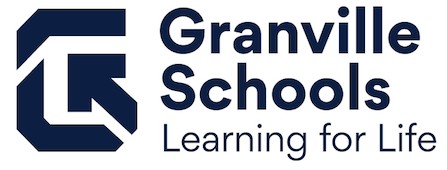 GRANVILLE EXEMPTED VILLAGE SCHOOL DISTRICT BOARD OF EDUCATION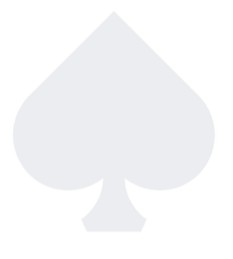 November 20, 20176:30 p.m. AGENDACall to OrderPledge of AllegiancePresident’s WelcomeRoll CallDr. Cornman 	Ms. Deeds 	Mr. Ginise 	Mr. Miller 	Mr. Kohn 	CommendationsOhio School Counselor Association’s Lifetime Achievement Award: GIS School Counselor Tammy Breymaier is being recognized for this award.Student Report – Ethan ShawStaff ReportsPolicy Update 1st  Reading-­‐ Jeff BrownPresentation of K – 6 Global Language – Tonya Wilson, Adriana Spencer, Ryan BernathPublic CommentsThis meeting is a meeting of the Board of Education in public for the purpose of conducting the School District’s business and is not to be considered a public community meeting. There is a time for public participation during the meeting as indicated in the agenda.See Board Policy No. 0169.1 – Public Participation at Board MeetingsBoard DiscussionLevy DiscussionBoard ReportsDr. Jennifer Cornman	C-­‐Tec BoardThomas Miller	Granville Education FoundationRuss Ginise	Economic SustainabilityAction AgendaBoard Policy AdoptionRecommended by Superintendent:Motion:	Approve the following Board Policies effective immediately:ACB, Nondiscrimination on the Basis of DisabilityACB-­‐R, Nondiscrimination on the Basis of Disability Grievance ProceduresDECA, Administration of Federal Grant FundsDJF, Purchasing ProceduresDJF-­‐R, Purchasing ProceduresDI, Fiscal Accounting and ReportingDN, School Properties DisposalJFG-­‐R, Interrogations and SearchesIGBA-­‐E, Section 504 Request for Mediation/Due Process Dr.  Cornman 	Ms. Deeds 		Mr. Ginise 	Mr. Miller 	Mr. Kohn 	Pepsi ContractRecommended by Superintendent:Motion:	Approval of the five-­‐year  contract between Granville Schools  and Pepsi-­‐ Cola  Bottling  Company  of Columbus.Dr. Cornman 	Ms. Deeds 	Mr. Ginise 	Mr. Miller 	Mr. Kohn 	Professional Services AgreementRecommended by Superintendent:Motion:	Approval of the Professional Services Agreement between the Granville Exempted Village School District and Catapult Learning West, LLC to Provide reading services utilizing Title I funds at Blessed Sacrament School not to exceed $3,843.81.Dr. Cornman 	Ms. Deeds 	Mr. Ginise 	Mr. Miller 	Mr. Kohn 	Gifted Identification PlanRecommended by Superintendent:Motion:	Approval of Gifted Identification Plan for the 2017-­‐2018 school year.Dr. Cornman 	Ms. Deeds 	Mr. Ginise 	Mr. Miller 	Mr. Kohn 	Approval of Technology Coach Job DescriptionRecommended by Superintendent:Motion:	Approval of the revised Technology Coach job description effective the 2017-­‐2018  school  year.Dr. Cornman 	Ms. Deeds 	Mr. Ginise 	Mr. Miller 	Mr. Kohn 	2018-­‐2019 School CalendarRecommended by Superintendent:Motion:	Approval of the 2018-­‐2019 School Calendar.  (Attachment)Dr. Cornman 	Ms. Deeds 	Mr. Ginise 	Mr. Miller 	Mr. Kohn 	Consent AgendaApproval of Routine Business by ConsentThe Superintendent recommends the acceptance of the following consent items.Adoption of Minutes:Adopt the minutes of the regular Board of Education meeting held on October 12, 2017. (Attachments)Acceptance of DonationsA donation of $366.00 to GES from Stephen C. Harpster DBA Harptoons Publishing.A donation of $100.00 in memory of Jean Gowans for the GES Reading Resource Room from Jim, Sara and Amy Gowing.A donation of a piano valued at $1,500 to the Granville School District from Kris Cartwright.Anonymous donations totaling $197.00 to GHS Band from a gig at Lynd’s Fruit Farm.An anonymous donation of a commercial electric vehicle for the Granville School District estimated at $12,000.A donation of $700.00 to GMS Ruling Our eXperiences (ROX) from the Granville Kiwanis Foundation.Grants:Granville Education Foundation grants for 2017-­‐2018 school year:	Therapy  Dog;  GMS, $700.00.	Differentiated  Math  Centers;  GES, $621.60	Courtyard;  GES,  $5,000.00	Alternative Seating in the Kindergarten Pod;     GES,$3,100.00.	Stability Ball Chairs to Increase Learning    in the Classroom;  GIS,  $480.00.Employment:Supplemental Contracts for 2017-­‐2018Superintendent recommends employment of the following supplemental contract(s) pending verification of all licensure requirements and BCII/FBI criminal records check.Group 3	NameHead Indoor Track (.75)	James GreenAsst. HS Girls Basketball	Tiera CramerGroup 5Basketball Site Manager	Laura WhittingtonAsst. Indoor Track	Bart SmithAsst. Indoor Track (.50)	George BrownAsst. Indoor Track (.50)	Chrisi RogersonAsst. Indoor Track (.25.)	Rich HilamanGroup 6MS Drama Club	Sean FelderGroup 7MathCounts	Dr. Todd HarmsGroup 8MS Musical Director	Cheridy SaundersHome Instructors for the 2017-­‐2018 School YearSuperintendent recommends employment of the following home instructors pending verification of all licensure requirements and BCII/FBI criminal records check.Blair Linton, retroactive to October 30, 2017.Substitute Contracts for 2017-­‐2018Superintendent recommends employment of the following substitute contract(s) pending verification of all licensure requirements and BCII/FBI criminal records checks.Substitute Teachers/Aide/Secretary for the 2017-­‐2018 School YearKristi Kirkham, retroactive to October 16, 2017.Verne Qualls, retroactive to October 13, 2017.Tonya Orr, retroactive to October 23, 2017.Mary Dolan, retroactive to November 3, 2017.Marvin Bright, retroactive to November 7, 2017.Cindy Davenport, retroactive to November 7, 2017.Scott Vitu, retroactive to November 14, 2017John ChesnutLeaves of AbsenceSuperintendent submits:Sarah Danford, GES Teacher, an extended leave of absence beginning October 30, 2017 through January 12, 2018.Joshua Levine, GHS Teacher, an intermittent leave of absence beginning October 12, 2017.Jessica Wilson, GES Teacher, a leave of absence beginning February 14, 2018 through March 26, 2018.Bryan McLain, GHS Teacher, a leave of absence beginning November 20, 2017 through December 4, 2017.Leslie Hopping, GIS Teacher, a leave of absence beginning October 31, 2017 through December 1, 2017.Renee Janey, Bus Driver, an unpaid day of absence November 28, 2017.Gretchen Burkett, GES Educational Aide, a leave of absence beginning November 20, 2017 through January 2, 2018.Cathy Mincks, an unpaid leave of absence, November 13-­‐17, 2017.Michelle Whiteman, GIS Teacher, a leave of absence beginning January 8, 2018 through March 2, 2018.RetirementsSuperintendent recommends with appreciation of service, approval of the following retirement:Mary Glick, Bus Driver, effective January 1, 2018.Cynthia Shaffer, GHS FCS Teacher, effective May 31, 2018.Christine Sattelmeyer, GHS ELA Teacher, effective May 31, 2018ResignationsSuperintendent recommends with appreciation of service, approval of the following resignation:Kimberly Parkinson, GMS Educational Aide, effective November 21, 2017.Volunteers for the 2017-­‐2018 School YearSuperintendent recommends approval of the following volunteer positions pending verification of BCI/FBI criminal records checks:Alex Costa, MS 8th Grade Boys Basketball.Field Trips:Approval of the GHS Basketball team to travel to Wyoming High School in Wyoming, Ohio for an overnight trip leaving December 29, 2017 and returning December 30, 2017.Approval of the GHS Softball team to travel to Pigeon Forge, Tennessee on spring break leaving March 27, 2018 and returning April 1, 2018.Dr. Cornman 	Ms. Deeds 	Mr. Ginise 	Mr. Miller 	Mr. Kohn 	End of Consent Agenda______________________________________________________________________________________FinancesFinancial StatementsTreasurer recommends:Motion:	Approval of the October, 2017 financial report. (Attachment)Dr. Cornman 	Ms. Deeds 	Mr. Ginise 	Mr. Miller 	Mr. Kohn 	Resolution to Accept DonationTreasurer recommends:Motion:	Approval of the resolution to accept an anonymous donation to the District valued at $284,837.10 for the new facility built adjacent to the Granville High School Baseball Stadium primarily for the benefit of the Boys Baseball, Girls Softball, and Boys and Girls golf teams.Dr. Cornman 	Ms. Deeds 	Mr. Ginise 	Mr. Miller 	Mr. Kohn 	Resolution to Create Special Cost CentersTreasurer recommends:Motion:	Approval of the resolution to create two Special Cost Centers in District Agency Fund 022 for SERS and STRS accounting purposes.Dr. Cornman 	Ms. Deeds 	Mr. Ginise 	Mr. Miller 	Mr. Kohn 	AdjournmentMotion:	To adjourn.Dr. Cornman 	Ms. Deeds 	Mr. Ginise 	Mr. Miller 	Mr. Kohn 	Public Participation at Board MeetingsThe Board of Education recognizes the value to school governance of public comment on educational issues and the importance of allowing members of the public to express themselves on school matters of community interest. In order to permit the fair and orderly expression of such comment, the Board shall provide a period for public participation at every regular meeting of the Board and shall publish rules to govern such participation in Board meetings. The presiding officer of each Board meeting at which public participation is permitted shall administer the rules of the Board for its conduct. The presiding officer shall be guided by the following rules:Public participation shall be permitted as indicated on the agenda.Anyone having a legitimate interest in the actions of the Board may participate during the public portion of a meeting.Participants must be recognized by the presiding officer and will be requested to prefacetheir comments by an announcement of their name, address, and group affiliation, if and when appropriate.Each statement made by a participant shall be limited to approximately three (3) minutes duration.All statements shall be directed to the presiding officer; no person may address or	question Board members individually.Tape or video recordings are permitted, providing the person operating the recorder has received approval from the Superintendent prior to the Board meeting and agrees to the placement of the equipment and to abide by the following conditions: 1) no obstructions are created between the Board and the audience; 2) no interviews are conducted in the meeting room while the Board is in session; 3) no commentary, adjustment of equipment, or positioning of operators is made that would distract either the Board or members of the audience while the Board is in session.The presiding officer may 1) interrupt, warn, or terminate a participant’s statement whenthe statement is too lengthy, personally directed, abusive, obscene, or irrelevant; 2) request any individual to leave the meeting when that person does not observe reasonable decorum; 3) request the assistance of law enforcement officers in the removal of a disorderly person when that person’s conduct interferes with the orderly progress of the meeting; 4) call for a recess or an adjournment to another time when the lack of public decorum so interferes with the orderly conduct of the meeting as to warrant such action.The portion of the meeting during which the participation of the public is invited shall be limited to approximately thirty (30) minutes at the beginning of the meeting early in the agenda.From Granville Exempted Village Schools ByLaws and Policies No. 0169.1